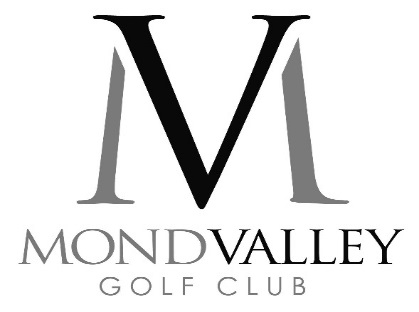 Competition Rules for Member’s CompetitionCommencement of members social competition will be on Sat 4th July & Sun July 5th.Members must play in 2 Ballers. Subject to change if Directives are changed by Welsh Assembly / Wales Golf.Competition is open to Male, Female, and Juniors with active Handicaps.Competition will be over two days.Member can only play competition on one day not two. Saturday from 10am – 2pm (marked on BRS)Sunday from 7am – 2pm (marked on BRS)Please be ready to tee off on time. Stableford CompetitionsYellow Boxes for men / juniors and Red Boxes for Ladies.Competition days bunkers will be in play and members have the option to play as it lies or place their ball within 6 inches in the bunker but not nearer the pin without penalty.All shots must be played out and the ball must be in the cup to score. There are no “gimme “shots in competitions.Do not touch the flagsticksNo Rakes in play please use your club to smooth sand.Ringing the bell on the 3rd and 5th must be made by using the base of a player’s club.Canal Turn players may hit even though people are walking on towpath as protection nets have been installed.The above rule may change if competition rules change and white boxes come into play. Practice nets are out of play until further noticeCompetitions will have an overall winner and winners in 3 categories: - Category 1 (1 - 12.4 handicap), Category 2 (12.5 – 18.4 handicap), Category 3 (18.5 – 54 handicap)No registration book to be signed but names will be monitored by the BRS system.Entry fee will be £2 per person (no 2’s).Richard / Zac to print off names off BRS system and deduct £2 per member from their members card account.Members who enter the competition are responsible for placing or removing their names from the BRS systemPlease be mindful that a member has a commitment to turn up and play.Please be mindful that as we are playing in a two-ball format your commitment to turn up is critical otherwise a member could be left stranded.Competition Committee will manage members who fail to turn up for the competition.   Failure to turn up will result in £2 being deducted and is not refundable.If the competition is affected by weather, there must be a minimum of 35 entries for the competition to produce a result.If one day is washed out the other day is still a competition day and the rules of entry and payment still applyCards will be available for early starters in the reception room opposite shop. Only one player /member at any time to be in the reception room.Cards will be available in the clubhouse reception area from 9am. Cards will be available in the shelf box which is situated on the right-hand side wall alongside the main door entry opposite the Ladies toilet.Please only take one card per player.Score CardsPlayers to mark own cards and mark score down of playing partner.On completion of the game two players to confirm scores and if agreed each player to mark “verified by my playing partner + name”Cards must not be exchanged for checking.On completion a scorecard  can be given to a playing partner for scores to be entered, but in a safe- way.Please retain your scorecard as it may be requested for clarification by the competition committee. Competition committee will contact members if cards need to be checked and arrangements for where cards can be left securely and safely.Remote Entry of CardsThese instructions have been sent out by BRS so please read and follow the instructions to enter your score card remotely on to the Handicap Master system.Closing time for card entry is 1pm on the Monday following competition days. Results and Prizes Result of competition will be completed by the competition sec and committee remotely and a list of winners to be given to Richard / Zac to post on BRS Message. Handicaps will be adjusted automatically this is pre- set on the competition.Competition Committee 19.6.20